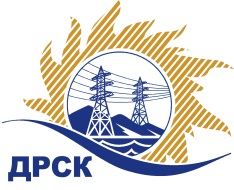 Акционерное Общество«Дальневосточная распределительная сетевая  компания»ПРОТОКОЛ № 445/УР-РЗакупочной комиссии по рассмотрению заявок открытого электронного запроса предложений на право заключения договора на выполнение работ «Чистка просеки ВЛ-35 кВ Коболдо-Златоустовск» для нужд филиала АО «ДРСК» «Амурские электрические сети»  (закупка 48 повторно раздела 1.1. ГКПЗ 2017 г.)ПРИСУТСТВОВАЛИ: члены постоянно действующей Закупочной комиссии АО «ДРСК»  2-го уровня.ВОПРОСЫ, ВЫНОСИМЫЕ НА РАССМОТРЕНИЕ ЗАКУПОЧНОЙ КОМИССИИ: О  рассмотрении результатов оценки заявок Участников.О признании заявок соответствующими условиям запроса предложений.О предварительной ранжировке заявок.О проведении переторжки.РЕШИЛИ:По вопросу № 1Признать объем полученной информации достаточным для принятия решения.Утвердить цены, полученные на процедуре вскрытия конвертов с предложениями участников открытого запроса предложений.По вопросу № 2Признать заявки ООО "ВОСТОЧНАЯ СТРОИТЕЛЬНАЯ КОМПАНИЯ", ООО «Дальэлектромонтаж» соответствующими условиям закупки.По вопросу № 3Утвердить предварительную ранжировку предложений Участников:По вопросу № 4Провести переторжку. Допустить к участию в переторжке предложения следующих участников: ООО "ВОСТОЧНАЯ СТРОИТЕЛЬНАЯ КОМПАНИЯ", ООО «Дальэлектромонтаж».  Определить форму переторжки: заочная.Назначить переторжку на 14.07.2017 в 11:00 час. (благовещенского времени).Место проведения переторжки: электронная торговая площадка https://rushydro.roseltorg.ru  Ответственному секретарю Закупочной комиссии уведомить участников, приглашенных к участию в переторжке, о принятом комиссией решенииОтветственный секретарь Закупочной комиссии  2 уровня АО «ДРСК»                                                  ____________________       Т.В.ЧелышеваЧувашова О.В.(416-2) 397-242г. Благовещенск«12» июля 2017№ п/пПорядковый номер заявкиНаименование участникаЗаявка без НДСЗаявка с НДС11ООО "ВОСТОЧНАЯ СТРОИТЕЛЬНАЯ КОМПАНИЯ" 
ИНН/КПП 2801190389/280101001 
ОГРН 11328010099012170000.002560600.0022ООО «Дальэлектромонтаж» 
ИНН/КПП 2807011340/280701001 
ОГРН 10328001819082200000.002596000.00Место в предварительной ранжировкеНаименование участника и его адресЦена заявки  на участие в закупке, руб.Предварительная оценка предпочтительности заявок1 местоООО "ВОСТОЧНАЯ СТРОИТЕЛЬНАЯ КОМПАНИЯ" 
Цена без НДС: 2 170 000,00 руб. (цена с НДС 2 560 600,00  руб.)0,462 местоООО «Дальэлектромонтаж» 
Цена без НДС: 2 200 000,00 руб. (цена с НДС 2 596 000,00 руб.)0,10